Bromsgrove Photographic Society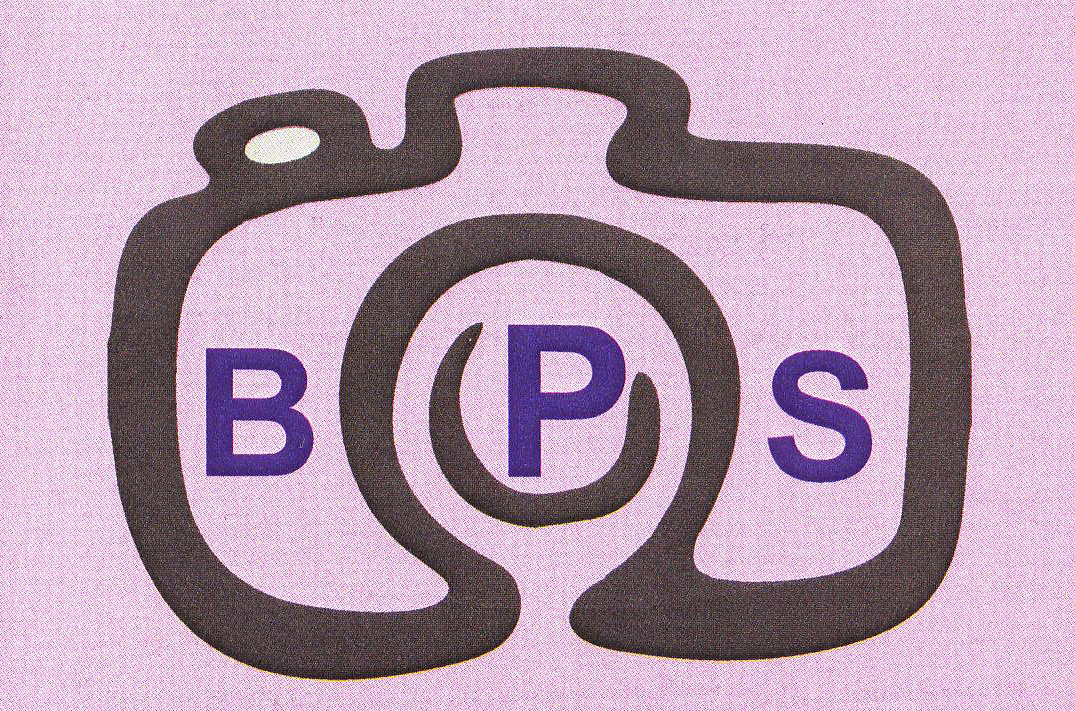 Member of Midland Counties Photographic FederationNEW MEMBER APPLICATION - 2023/2024Dear New Member,Membership is open to anyone aged 18 or over. The Society reserves the right to ask members and guests for proof of identity and age.There are two versions of this form.Paper version:Would you please complete this form and hand it to me, Linda Allen, Treasurer or a BPS  Committee Member when you next attend a meeting at Avoncroft.Electronic version: (To be found on our website or ask our Treasurer for a link)Would you please complete this form and email it to treasurer@bromsgroveps.com .Bank transfer is our preferred method of payment and we would be grateful if you would use the banking details below to remit your membership fee.  However, if you would prefer to pay by an alternative method, please discuss this with me and I will be pleased to help you.   Thank you. Linda Allen, Treasurer.Name: Address: Postcode: Telephone: (Home)				(Mobile) 
Email address: Emergency contact: 	Name:					Photographic Honours/Distinctions/Qualifications:  (List)How did you hear about the Society?: What Editing Software do you use?:  (List up to 2)Which of these photographic genres interest you?   (Enter X )Landscape [  ] 	Nature/Wildlife [  ] 	Portrait/People [  ] Sport/Action [  ] Street/Architecture [  ] Creative/Abstract [  ] Macro [  ]	 Travel [  ]    Astro [  ]Other Do you agree to allow your address, phone & email information to be available to Committee members and Specialist Group volunteers? (Enter X)Address  [    ]  Tel. (Home) [    ]  Tel. (Mobile) [    ]    eMail [   ] Full Membership 						£58.00 [   ] 		Concessions (65+/Unemployed/Student)	£53.00 [   ] BPS’s preferred method of payment is by bank transfer. 
Bank:			LloydsAccount name:	Bromsgrove Photographic SocietyType of account:	BusinessSort code:		30-98-97Account no:	74090163Reference:		(YOUR NAME)1. GENERAL MEMBERSHIP CONDITIONS BPS reserves the right to refuse membership.You agree to abide by all Society Rules and the Constitution of the Society including the Society’s Equal Opportunities Policy. See the BPS website for full detailsYour BPS subscription also includes annual membership of The Midland Counties Photographic Federation (MCPF). You must agree to abide by the competition rules of both BPS and the MCPF. See the BPS website for full details.

Please indicate you understand and agree Point 1  [ Yes/No] 2. GDPR - Important information about how we use your personal details
Your membership details are maintained securely on paper and computer files for Society use only in accordance with the Data Protection Act 2018 and General Data Protection Regulations. Your name may be used by the Society on its website, the Annual Handbook and Programme, social media, newspapers and in connection with outside competitions including storing information within the BPS PhotoEntry competition database.MEMBERSHIP CONDITIONS FOR APPEARING IN PHOTOGRAPHS and VIDEOSA portrait photograph of you and every member will be taken and displayed on the Avoncroft notice board each Society night so that members can recognise other members.The area in and around the Society’s premises and outside events organised away may be used for photography and to record video. The following conditions apply. By your presence in and around the Society’s premises or outside events, you grant your permission for you and anyone accompanying you to be photographed and/or recorded.  Photographs and video recordings may appear in any type of media without prior notification, compensation and/or credit or other consideration to you. The Society uses Google Groups distribution lists for communicating with members. All members’ email addresses will be added to the main list and the specialised lists as necessary.Privacy note: BPS uses Google Groups to keep in touch with members. If you send an email to a BPS Google Group, all recipients in that Group will see your full email address. It is possible that your Google Group incoming email may display your email address and also become visible to other members depending upon whether certain individual’s own mailboxes can interrogate the Google Group email list. This is outside BPS control.Please indicate you understand and agree Point 2  [Yes/No] 3. Use of ImagesYour images may be used by the Society on its website, the Annual Handbook and Programme, social media, newspapers and in connection with outside competitions including storing information within the BPS PhotoEntry competition database.Please indicate you understand and agree Point 3  [Yes/No] You may ask at any time for a copy of the details held in your name, change details or remove them and all history. Should you become aware of a breach or misuse of personal data albeit your own or another member, you must immediately inform the Webmaster, Chairman or Secretary. Signed: ................................................... Date: ..............................................
Please email a copy of the completed form to treasurer@bromsgroveps.com